Hotel convenzionati con Università di BolognaHotel Roma***                     Via D’Azeglio, 9 - Bologna                                         Contatti:phone number: 051/231330e-mail: info@hotelroma.bizweb site: http://www.hotelroma.biz/Le tariffe in convenzione con UNIBO, sono le seguenti:-  € 92,00 camera singola-  € 118,00 camera doppia ad uso singolo-  € 144,00 camera doppia o matrimonialeLe tariffe, a notte, includono la prima colazione, la connessione Wi-Fi e la tassa di soggiorno.Le prenotazioni possono effettuarsi via e-mail, facendo riferimento al corso ed indicando il codice “Corsospm2018”, aggiungendo un numero di carta di credito e relativa data di scadenza a garanzia della prenotazione e del pagamento.Eventuali cancellazioni possono effettuarsi fino a 48 h prima dell’arrivo, senza alcuna penalità, diversamente la penale è del costo della prima notte.Hotel S. Giorgio***                              Via Moline, 17 - Bologna                                  Contatti:phone number: 051/248659e-mail: info@sangiorgiohotel.itweb site: http://www.sangiorgiohotel.it/Le tariffe in convenzione con UNIBO, sono le seguenti:-  € 54,00 camera singola-  € 74,00 camera doppia (sia letti separati che matrimoniale)-  € 90,00 camera triplaIl prezzo si riferisce a camera a notte, colazione a buffet compresa. La Tassa di Soggiorno non è compresa nel prezzo della camera.Prenotazioni aperte fino ad esaurimento della disponibilità per le date richieste. La prenotazione avviene in modo diretto con la struttura (mail o telefono), facendo riferimento al corso.Se la richiesta di camere è elevata e si tratta di più notti, viene inoltre concordato un ulteriore sconto.Holiday Inn Express ***Via del Commercio Associato, 3 - Bologna Contatti:phone number: 051/6334588e-mail: info@hiexpressbolognafiera.itweb site: http://www.hiexpressbolognafiera.it/ Le tariffe in convenzione con UNIBO, sono le seguenti:-  € 65,00 camera singola -  € 65,00 camera doppia Il prezzo si riferisce a camera a notte, colazione a buffet compresa.Prenotazioni aperte fino ad esaurimento della disponibilità per le date richieste. La prenotazione avviene in modo diretto con la struttura (mail o telefono), facendo riferimento al corso.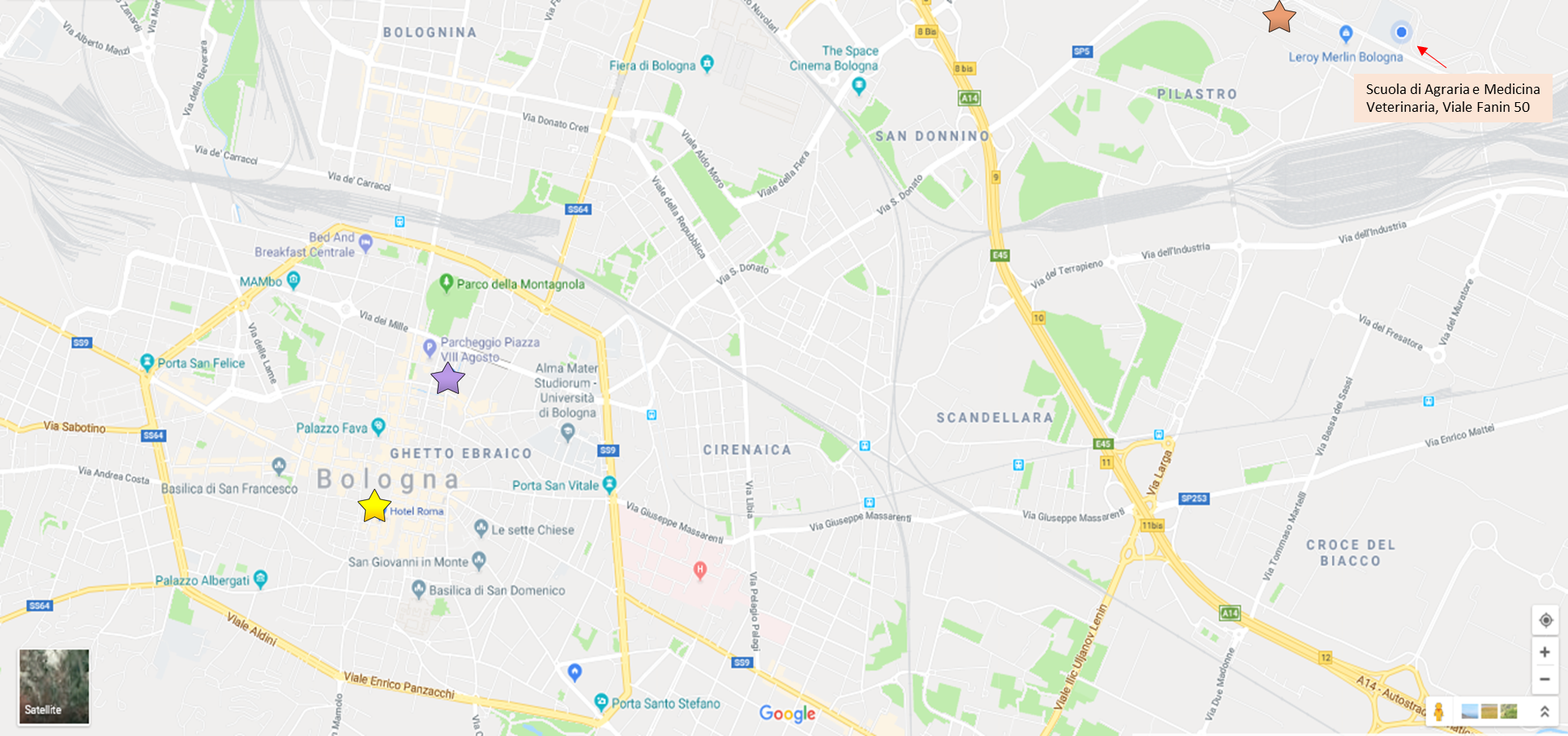 